 KEMENTERIAN AGAMA REPUBLIK INDONESIA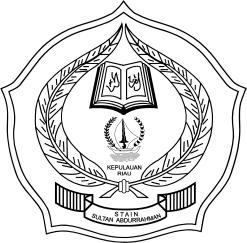 SEKOLAH TINGGI AGAMA ISLAM NEGERI SULTAN ABDURRAHMAN KEPULAUAN RIAUKampus : Jl. Lintas Barat KM. 19 Ceruk Ijuk Kelurahan Toapaya Asri - BintanTelp. 0771-4442607 Fax. 0771-4442610Website : www. Stainkepri.ac.id Email : stainkepri@kemenag.go.idSURAT PERMOHONAN KETERANGAN AKTIF KULIAHKepada Yth,Ketua STAIN Sultan Abdurrahman KepriDi	TempatAssalamu’alaikum  Wr. Wb.Dengan hormat,Saya yang bertanda tangan di bawah ini :Nama	:		NIM	:		Tempat/Tanggal Lahir	:		Jurusan/Program Studi	:		Alamat	:	a.	Jalan	:				b.	Desa	:				c.	Kecamatan	:				d.	Kabupaten	:		Semester/Unit	:		No. HP	:		Dengan ini mengajukan kepada Bapak agar sudi kiranya untuk mengeluarkan Surat Keterangan Aktif Kuliah Pada Semester gasal/genap * Tahun Akademik ___________Adapun surat ini akan saya pergunakan untuk keperluan		.....................................................................................................................................................Sebagai pertimbangan bapak, turut saya lampirkan :Fotocopy Bukti Pembayaran SPP/UKT Semester berjalanFotocopy Kartu Rencana Studi (KRS) Semester berjalanDemikian surat ini saya sampaikan. Atas kerjasama dan bantuannya kami ucapkan terima kasih.	Bintan, ..........................Mengetahui,	Hormat SayaKetua Program Studi	Pemohon(...........................................)	(............................................)* coret yang tidak perlu